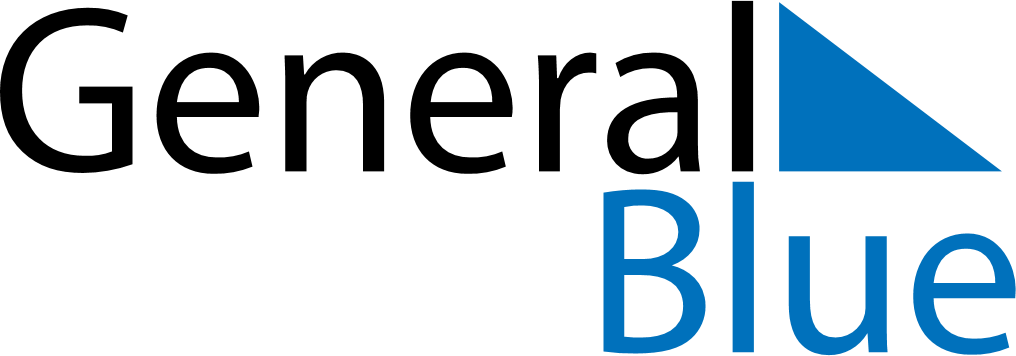 December 2024December 2024December 2024December 2024December 2024December 2024Tam GJao, Vinh Phuc Province, VietnamTam GJao, Vinh Phuc Province, VietnamTam GJao, Vinh Phuc Province, VietnamTam GJao, Vinh Phuc Province, VietnamTam GJao, Vinh Phuc Province, VietnamTam GJao, Vinh Phuc Province, VietnamSunday Monday Tuesday Wednesday Thursday Friday Saturday 1 2 3 4 5 6 7 Sunrise: 6:18 AM Sunset: 5:14 PM Daylight: 10 hours and 55 minutes. Sunrise: 6:19 AM Sunset: 5:14 PM Daylight: 10 hours and 54 minutes. Sunrise: 6:20 AM Sunset: 5:14 PM Daylight: 10 hours and 54 minutes. Sunrise: 6:20 AM Sunset: 5:14 PM Daylight: 10 hours and 53 minutes. Sunrise: 6:21 AM Sunset: 5:14 PM Daylight: 10 hours and 53 minutes. Sunrise: 6:22 AM Sunset: 5:15 PM Daylight: 10 hours and 53 minutes. Sunrise: 6:22 AM Sunset: 5:15 PM Daylight: 10 hours and 52 minutes. 8 9 10 11 12 13 14 Sunrise: 6:23 AM Sunset: 5:15 PM Daylight: 10 hours and 52 minutes. Sunrise: 6:23 AM Sunset: 5:15 PM Daylight: 10 hours and 51 minutes. Sunrise: 6:24 AM Sunset: 5:16 PM Daylight: 10 hours and 51 minutes. Sunrise: 6:25 AM Sunset: 5:16 PM Daylight: 10 hours and 51 minutes. Sunrise: 6:25 AM Sunset: 5:16 PM Daylight: 10 hours and 50 minutes. Sunrise: 6:26 AM Sunset: 5:17 PM Daylight: 10 hours and 50 minutes. Sunrise: 6:26 AM Sunset: 5:17 PM Daylight: 10 hours and 50 minutes. 15 16 17 18 19 20 21 Sunrise: 6:27 AM Sunset: 5:17 PM Daylight: 10 hours and 50 minutes. Sunrise: 6:28 AM Sunset: 5:18 PM Daylight: 10 hours and 50 minutes. Sunrise: 6:28 AM Sunset: 5:18 PM Daylight: 10 hours and 49 minutes. Sunrise: 6:29 AM Sunset: 5:19 PM Daylight: 10 hours and 49 minutes. Sunrise: 6:29 AM Sunset: 5:19 PM Daylight: 10 hours and 49 minutes. Sunrise: 6:30 AM Sunset: 5:19 PM Daylight: 10 hours and 49 minutes. Sunrise: 6:30 AM Sunset: 5:20 PM Daylight: 10 hours and 49 minutes. 22 23 24 25 26 27 28 Sunrise: 6:31 AM Sunset: 5:20 PM Daylight: 10 hours and 49 minutes. Sunrise: 6:31 AM Sunset: 5:21 PM Daylight: 10 hours and 49 minutes. Sunrise: 6:32 AM Sunset: 5:21 PM Daylight: 10 hours and 49 minutes. Sunrise: 6:32 AM Sunset: 5:22 PM Daylight: 10 hours and 49 minutes. Sunrise: 6:33 AM Sunset: 5:23 PM Daylight: 10 hours and 49 minutes. Sunrise: 6:33 AM Sunset: 5:23 PM Daylight: 10 hours and 50 minutes. Sunrise: 6:33 AM Sunset: 5:24 PM Daylight: 10 hours and 50 minutes. 29 30 31 Sunrise: 6:34 AM Sunset: 5:24 PM Daylight: 10 hours and 50 minutes. Sunrise: 6:34 AM Sunset: 5:25 PM Daylight: 10 hours and 50 minutes. Sunrise: 6:35 AM Sunset: 5:26 PM Daylight: 10 hours and 51 minutes. 